Реализация проекта «Культурный дневник  школьника» в феврале  2023 года 1 «в» класс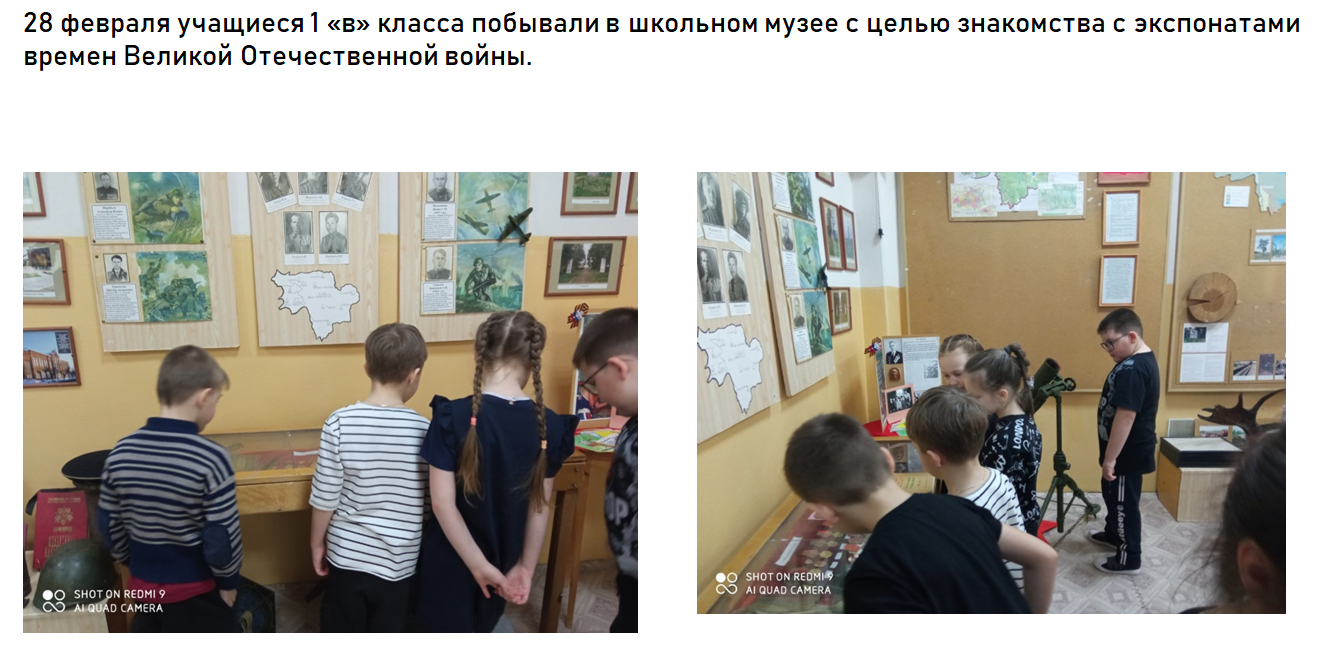 1 «г» класс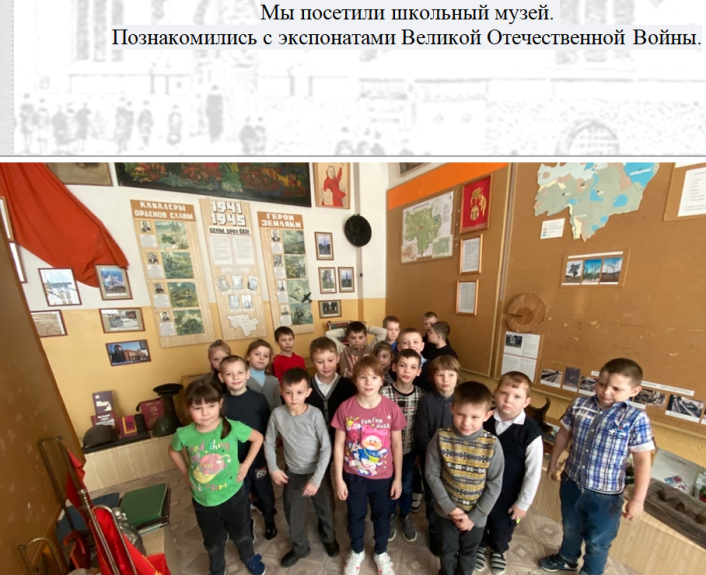   2 «в» класс.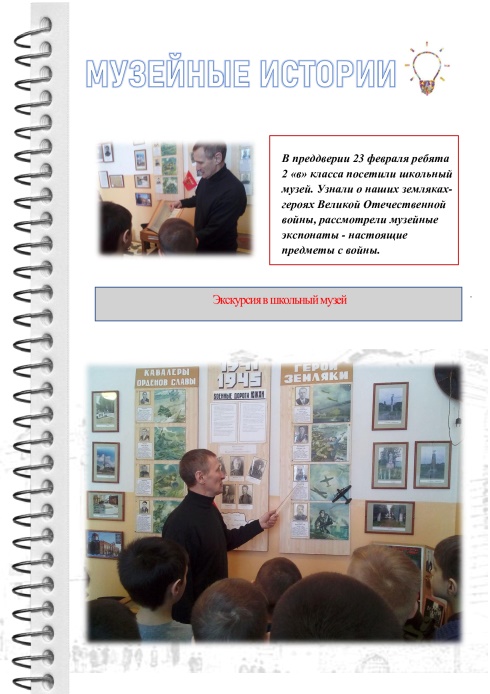 3 «в» классВиртуальная экскурсия в музей «Боевой славы».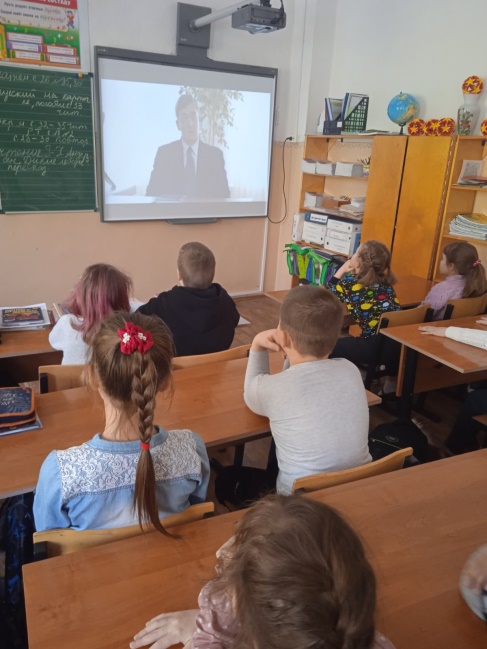 3 «г» классБеседа к 80 летию Победы над немецко-фашистскими войсками  в Сталинградской битве (1943)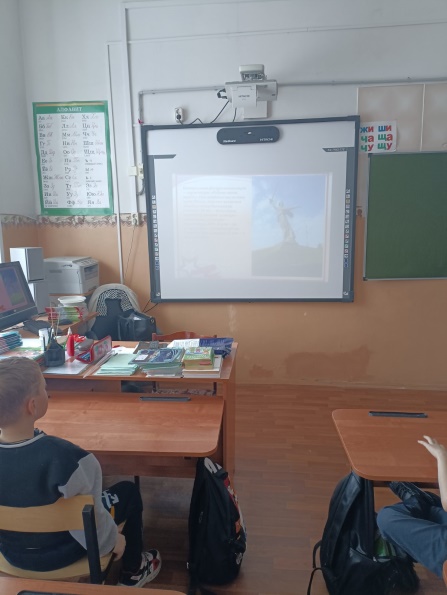 4 «б» классВиртуальная экскурсия в музей «Боевой славы».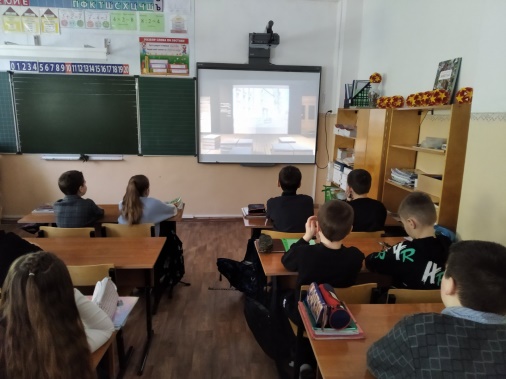 4 «в» классПосещение детского библиотечного отдела им.И.В.Ганабина МКУК «Южская МЦБ».День памяти А.С.Пушкина.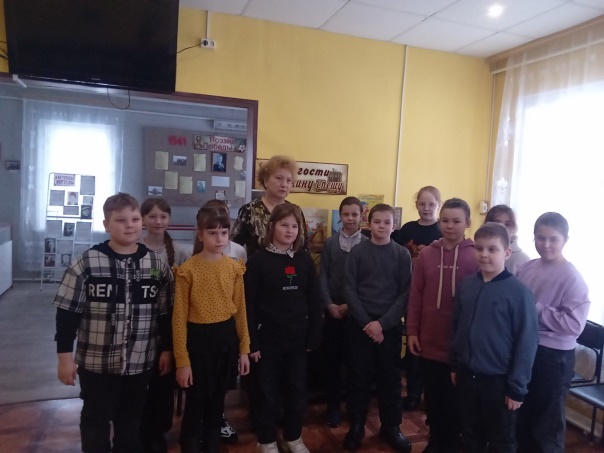 5 «в» класс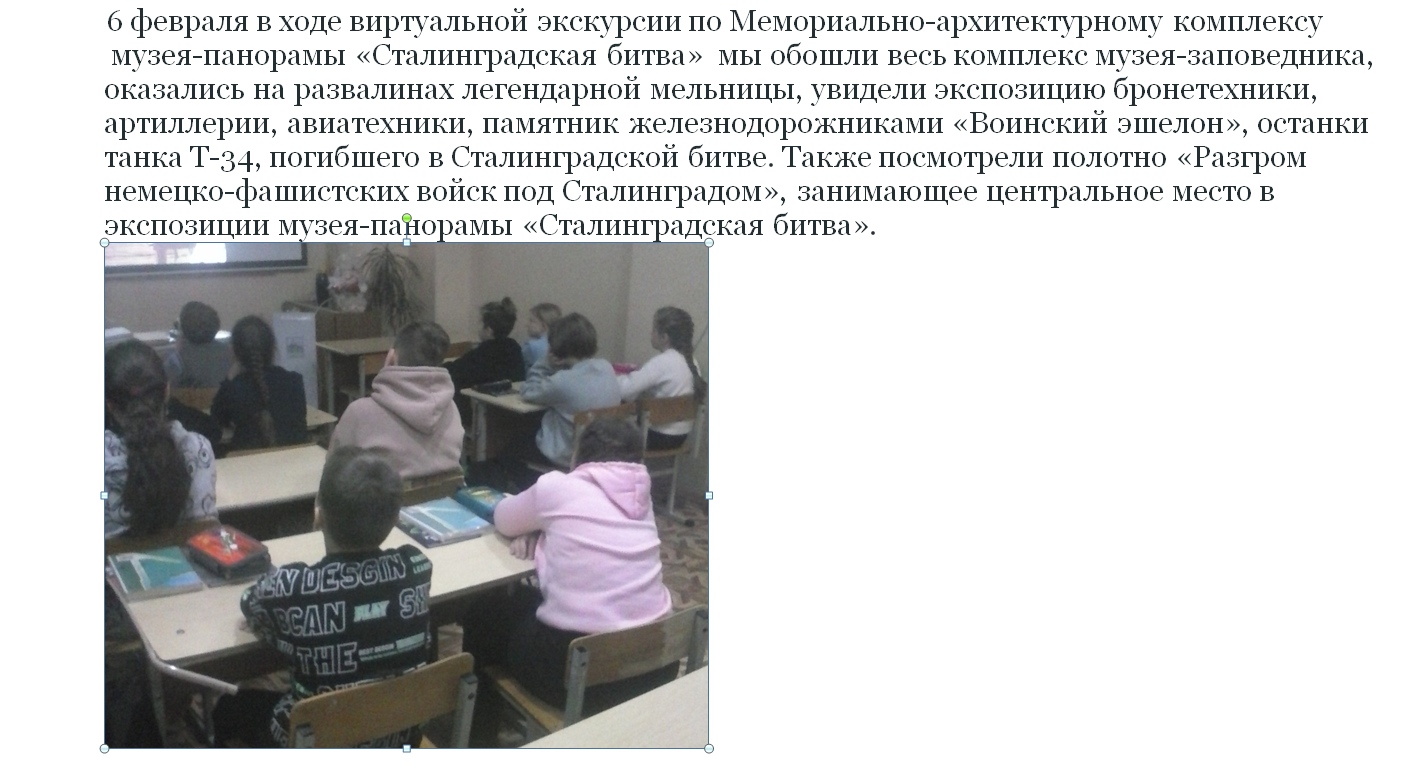 6 «в» классВ преддверии Дня Защитника Отечества прошел урок мужества.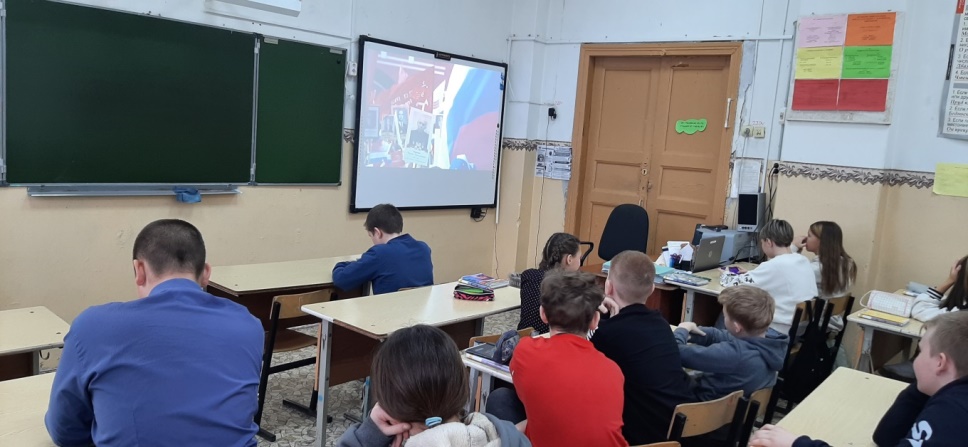 7 «б» класс.2 февраля в 7 "Б" классе ребята просмотрели документальный фильм "Страницы истории. День разгрома Советскими войсками немецко- фашистских войск". После просмотра фильма учащиеся обсудили важные моменты в истории нашего государства, сделали выводы, рассказали о самых волнительных моментах фильма, что затронуло душу больше всего.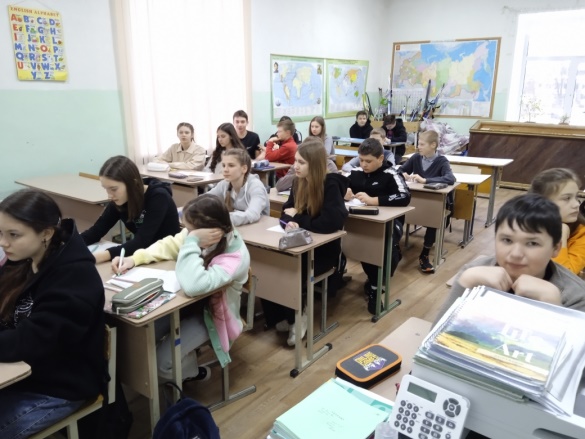 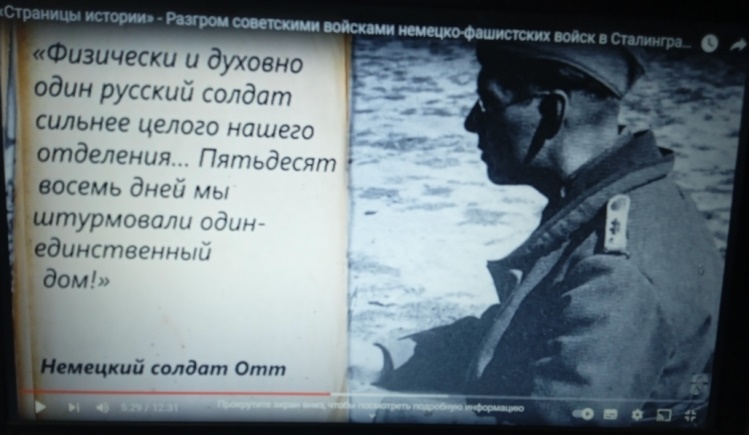 7 «в» классУрок мужества «Дети блокадного Ленинграда»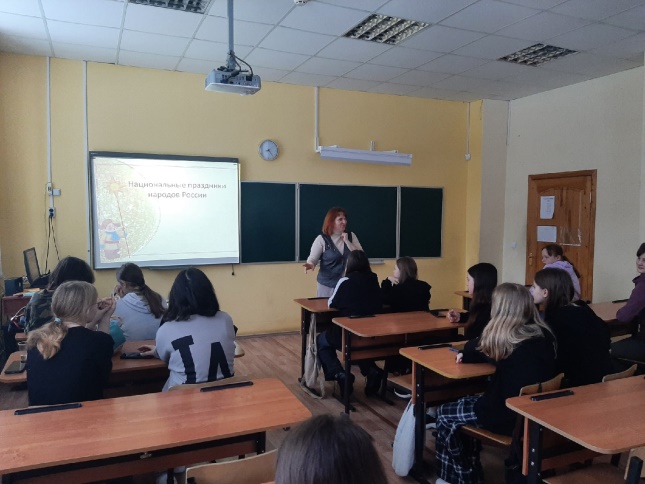 9 «в» класс.Урок мужества Онлайн экскурсия в музей на Мамаевом кургане.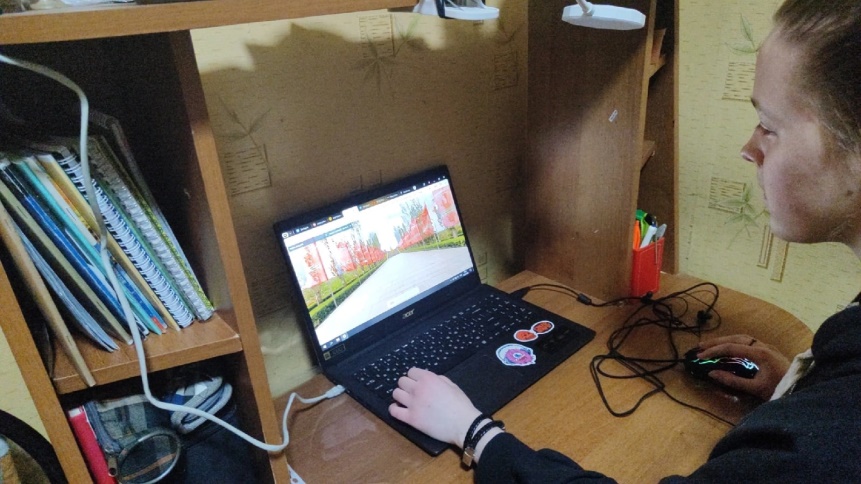 11 «б» класс.Виртуальная экскурсия по творческому миру В.А. Жуковского. 240 лет со дня рождения Василия Андреевича Жуковского (1783–1852)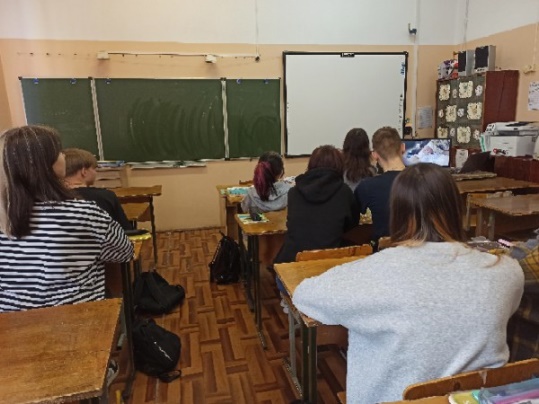 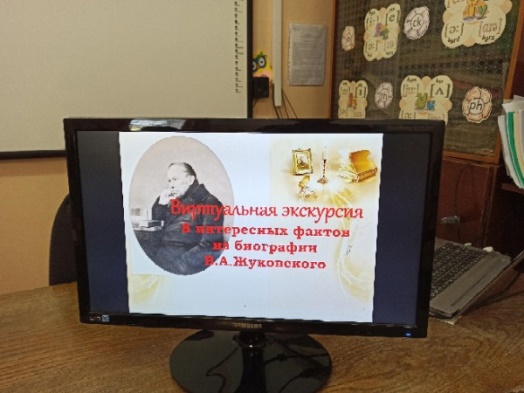 